Его ро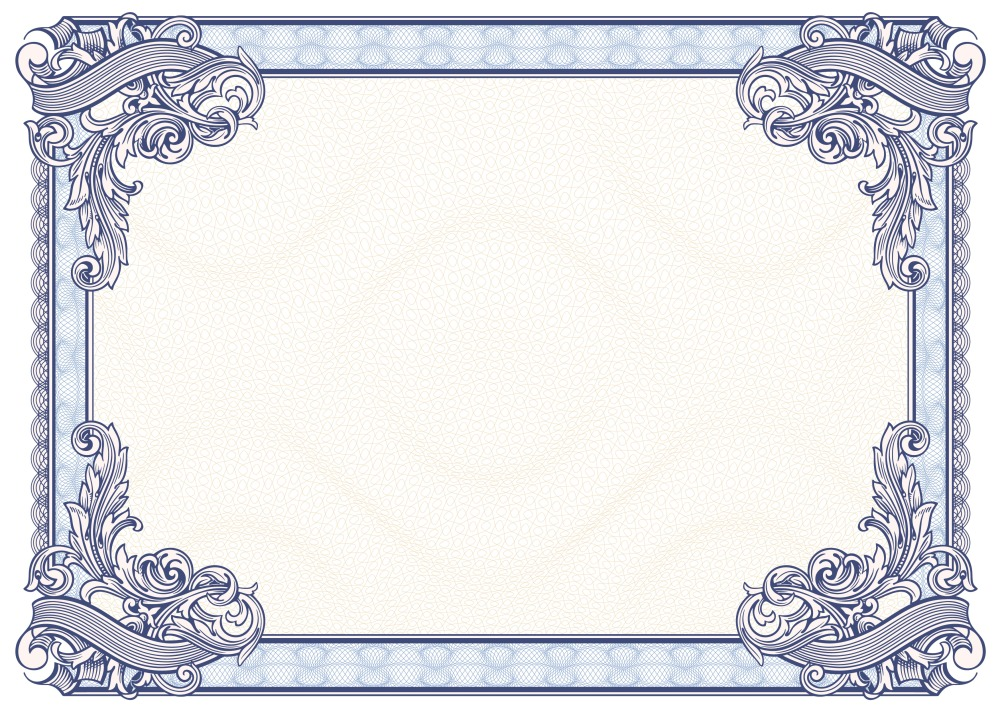 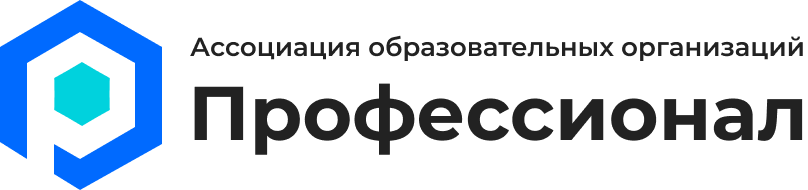 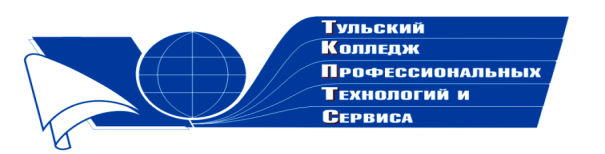 Государственное профессиональноеобразовательное учреждение  Тульской области «Тульский колледж профессиональных технологий и сервиса»ДипломНаграждаетсяЛогвинова Елена Викторовна,занявшая 2 место  в общероссийском заочном конкурсе «Коллекция педагогического мастерства и творчества»  с работой «Применения инновационных методов в обучении как один из факторов результативности учебного процесса на уроках информатики» в номинации «Лучшая статья»     Директор ГПОУ ТО       «ТКПТС»                                     С.С. Курдюмов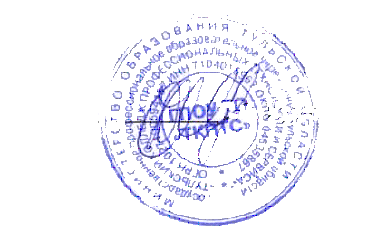 2019 год